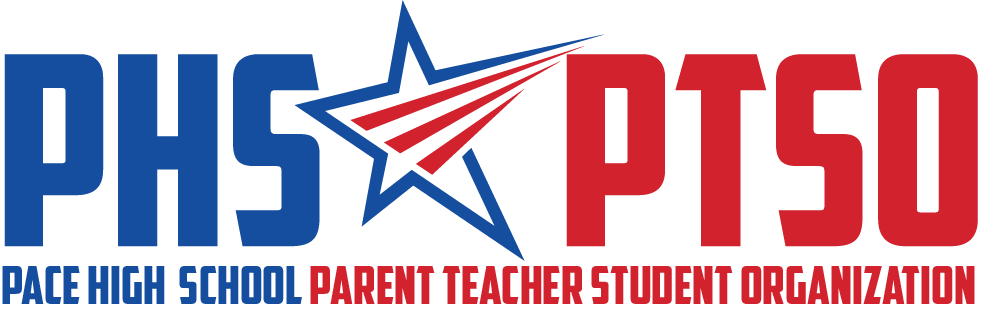 Meeting MinutesTuesday, May 10, 2022I. Call to OrderThe meeting was called to order at 8:02am by President Cassandra Hazelwood. II. Approval of MinutesSecretary Roberta Panepinto reviewed the April 12, 2022 General Meeting Minutes. Tina Melder motioned for the minutes to be approved and it was seconded by Carmen Bailiff. The motion passed unanimously. III. Reports from BoardPresident's ReportPresident Cassandra Hazelwood discussed the patio umbrellas lasting about a year. She also thanked everyone for their amazing impact on the school these past two years. Our PTSO Board has demonstrated an exemplary history of ethics and financial transparency. Due to some confusion, she clarified that in order for PTSO funds to be used, a correlating budget line that has been voted in by the board, and noted in the minutes, must have happened. Also, a reminder was noted that the president sits on every committee in order to be kept in the loop on spending and needs.  Treasurer's ReportThe balance of the PTSO bank account was $13,142.00. We still have $3500 left in reimbursements to pay. $2500 will rollover as startup for 2022-2023 year, and $7500 will remain in surplus for enhancements. It is expected that we may have to resurface the parking lot which is a $5,000 - $7,000 expense. School Sponsor’s ReportMrs. Cassevah thanked us for supporting the school and community and thanked us for our senior week advertising. IV. Old BusinessTeacher Appreciation Week (Appreciation)The week was successful and our staff and teachers felt appreciated. We built partnerships with Ms. Owens (Culinary), Ms. Wright (Drama), Amy (Sodexo-Cafeteria), Sherita (ABM-Custodial), and Band Boosters. We suggest that we move the week of Teacher and Staff Appreciation to a week that does not coincide with testing. Alternative Schools Staff Teacher Appreciation Week (Community and Appreciation)Roberta Panepinto discussed the provision of two days of food, drinks and snacks to Santa Rosa High School staff and teachers. She stated that all alternative, or dropout prevention schools, in our district were partnered up with local schools to provide the same appreciation. Student Scholarships (Enhancement)Henry Brooks and Taylor Smith were our scholarship winners. The $500.00 checks and baskets were awarded at the Senior Awards Ceremony held on May 9, 2022. V. New and Ongoing BusinessPainted Parking Lot Space Fundraiser (Community)Three students have already signed up with the Art Department for design ideas. We had a table at student lunch with PTSO volunteers to answer student questions. PTSO will paint our principal’s parking spot. The online form to obtain a painted parking spot will go live Monday, May 16th at 6am and end May 20th. Teacher Sponsorship: Personal Development (Enhancement)Five applications were submitted for our teacher sponsorship of personal development. One application requested to obtain their degree/education, versus personal development, and did not meet our criteria. A motion was made by Roberta Panepinto to approve the applications for Ms. Cumbie (Auburn Yearbook Seminar - $185), Ms. Williamson (Auburn Yearbook Seminar - $185), Mr. Johnson (Ron Clark Academy - $500), and Ms. Sayle (Ron Clark Academy - $500) in the total amount of $1370.00. The motion was seconded by Kimberly Booker. The motion passed unanimously. Fundraising (Community)Carmen Bailiff discussed the LED Birthday signs will continue through June and July, and the deadline to submit summer birthday signs is the end of May. We will give one list to Mr. Goodwin containing all the summer birthdays. We will begin taking orders for the fall in August. Committee and Chair Openings (Communication)Roberta Panepinto discussed three committee positions available: Grants Coordinator, Scholarship Coordinator, and Military Family Coordinator. She welcomed everyone to submit their suggestions for great volunteers to fill these roles. She checked the online forms that were submitted to our PTSO Website and no other volunteer names were given, that don’t already serve on our board. VI. Upcoming Events & ExpensesMay Evening Committee Meeting: Parking/Shirts – Natalie, Kimberly, RobertaJune TBA Evening Committee Meeting: Shirts Ordered – Natalie June TBA: Budget Committee Meeting – Roberta, Tina, JenniferJuly Board Meeting: Budget Presentation, Teacher Breakfast Plan, Freshman DayJuly 30: Painted Parking Spots – Natalie, Kimberly, RobertaAugust 4: Freshman Day – Erica, Lisa, KimberlyAugust 5-6: Painted Parking Spots – Natalie, Kimberly, RobertaAugust 9: Teacher Breakfast/Lunch – All handsAugust 10: School startsAug/Sept TBA: Cafeteria/Custodian/Bus Driver BreakfastAugust General Meeting TBA: Budget VoteVII. AdjournThe meeting was adjourned at 8:47am. The following members were in attendance: Cassandra Hazelwood, Kimberly Booker, Lisa Avila, Carmen Bailiff, Kandy McGinnis, Tina Melder, Claudia Cassevah and Roberta Panepinto.